Version 05 7/2/22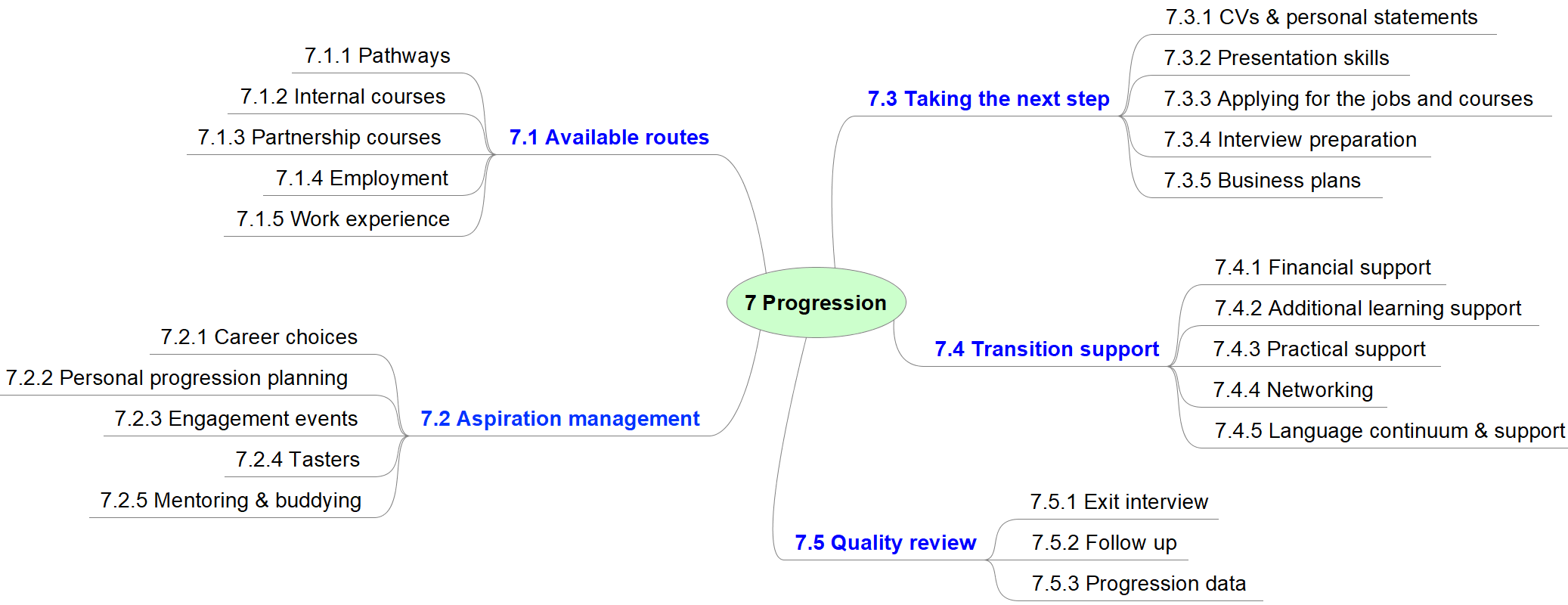 Area7 Progression7 ProgressionAspectAspectElementsGold Standard intended impact: Gold Standard intended impact: 7.1 Available routes7.1 Available routes7.1.1PathwaysThe common values and vocabulary of all partners ensures learners can easily explore draft versions of their future self, within and outside of the partnerships' offer.The common values and vocabulary of all partners ensures learners can easily explore draft versions of their future self, within and outside of the partnerships' offer.7.1 Available routes7.1 Available routes7.1.2Internal coursesLearners use their understanding of internal progression routes and learner support services to build coherent learning journeys to help meet their ultimate aspirations. In some instances, this may include progression to more appropriate vocational choices of the same educational level. Learners use their understanding of internal progression routes and learner support services to build coherent learning journeys to help meet their ultimate aspirations. In some instances, this may include progression to more appropriate vocational choices of the same educational level. 7.1 Available routes7.1 Available routes7.1.3Partnership coursesProvider staff use their understanding of wider partnership provision to ensure learners (and themselves) build coherent learning journeys to help meet their ultimate aspirations. Provider staff use their understanding of wider partnership provision to ensure learners (and themselves) build coherent learning journeys to help meet their ultimate aspirations. 7.1 Available routes7.1 Available routes7.1.4Employment Provider staff ensure that learners' understand how courses link to future paid and unpaid employment opportunities. This understanding, and awareness of available support, drives learners' commitment to their studies. Provider staff ensure that learners' understand how courses link to future paid and unpaid employment opportunities. This understanding, and awareness of available support, drives learners' commitment to their studies. 7.1 Available routes7.1 Available routes7.1.5Work experienceThe experiences learners undertake during their courses, which may include work experience and workplace visits, ensure they can set out draft versions of their future lives.  The experiences learners undertake during their courses, which may include work experience and workplace visits, ensure they can set out draft versions of their future lives.  7.2Aspiration management7.2Aspiration management7.2.1Career choicesWhile learners may feel their next step will take them outside of their comfort zone, they are confident that the effective preparation for progression will ensure their success.  While learners may feel their next step will take them outside of their comfort zone, they are confident that the effective preparation for progression will ensure their success.  7.2Aspiration management7.2Aspiration management7.2.2Personal progression planningLearners develop effective project-management skills and use these to set and manage targets that drive forward their learning projects and the completion of their course. Learners develop effective project-management skills and use these to set and manage targets that drive forward their learning projects and the completion of their course. 7.2Aspiration management7.2Aspiration management7.2.3Engagement eventsWherever appropriate to a learner's progression aspirations, learners attend the partnership's clearly signposted series of guest lectures, employer visits, coffee mornings and/or other engagement events.Wherever appropriate to a learner's progression aspirations, learners attend the partnership's clearly signposted series of guest lectures, employer visits, coffee mornings and/or other engagement events.7.2Aspiration management7.2Aspiration management7.2.4TastersWhere learners are unsure of their onward vocational choices, they use taster sessions and 'have-a-go experiences' to make their decisions. These taster sessions offer learners a true and accurate experience of what they can expect from future courses and what is expected of them.Where learners are unsure of their onward vocational choices, they use taster sessions and 'have-a-go experiences' to make their decisions. These taster sessions offer learners a true and accurate experience of what they can expect from future courses and what is expected of them.7.2Aspiration management7.2Aspiration management7.2.5Mentoring & buddyingLearners in need of support use the available mentoring and/or buddying to achieve their goals. These approaches build learners' confidence to support each other, to seek support from other professionals when required, and to ensure transition is issue-free. Learners in need of support use the available mentoring and/or buddying to achieve their goals. These approaches build learners' confidence to support each other, to seek support from other professionals when required, and to ensure transition is issue-free. 7.3Taking the next step7.3Taking the next step7.3.1CVs & personal statementsLearners draw on the experiential learning at the heart of their courses when completing their CVs and personal statements. The effective development of their communication skills ensure they express themselves effectively. Learners draw on the experiential learning at the heart of their courses when completing their CVs and personal statements. The effective development of their communication skills ensure they express themselves effectively. 7.3Taking the next step7.3Taking the next step7.3.2Presentations skillsLearners present themselves confidently and communicate ideas, information and messages effectively.  Learners present themselves confidently and communicate ideas, information and messages effectively.  7.3Taking the next step7.3Taking the next step7.3.3Applying for the jobs and coursesLearners have the skills to apply for the role or course of their choice. Pre- and post-course information, advice and guidance includes: Labour Market Intelligence (LMI), links with Careers Advisors, relevant job-search information, and the available multi-agency support services as well as natural progression courses. Learners use this information effectively to secure appropriate job or course interviews. Learners have the skills to apply for the role or course of their choice. Pre- and post-course information, advice and guidance includes: Labour Market Intelligence (LMI), links with Careers Advisors, relevant job-search information, and the available multi-agency support services as well as natural progression courses. Learners use this information effectively to secure appropriate job or course interviews. 7.3Taking the next step7.3Taking the next step7.3.4Interview preparationLearners are excited by the opportunity to sell themselves at interview and are prepared well. Learners are excited by the opportunity to sell themselves at interview and are prepared well. 7.4Transition support7.4Transition support7.4.1Financial supportFinancial concerns are not a barrier to progression. Where needed, learners access appropriate financial support to progress to their chosen course. Learners full understand the implications of their choices ensures they commit wholeheartedly to their chosen path. Financial concerns are not a barrier to progression. Where needed, learners access appropriate financial support to progress to their chosen course. Learners full understand the implications of their choices ensures they commit wholeheartedly to their chosen path. 7.4Transition support7.4Transition support7.4.2Additional learning supportLearners with additional learning support needs are excited about their chosen progression option and are confident that the proposed barrier-mitigation strategies will support their transition effectively. Learners with additional learning support needs are excited about their chosen progression option and are confident that the proposed barrier-mitigation strategies will support their transition effectively. 7.4Transition support7.4Transition support7.4.3Practical supportProvider staff effectively identify and mitigate any potential practical barriers to learners progressing to the next step. Provider staff effectively identify and mitigate any potential practical barriers to learners progressing to the next step. 7.4Transition support7.4Transition support7.4.4NetworkingLearners understand the value of mutual peer support and use their peer network to ask for help when needed and offer support when asked. Learners proactively build a network outside of/in addition to their course peers to open up opportunities for progression. Learners understand the value of mutual peer support and use their peer network to ask for help when needed and offer support when asked. Learners proactively build a network outside of/in addition to their course peers to open up opportunities for progression. 7.4Transition support7.4Transition support7.4.5Language continuum & support7.5Quality review7.5Quality review7.5.1Exit interviewExit interviews enable providers to understand the impact of provision on learners, including the elements of provision that have enabled learners to progress and elements that learners feel should be reviewed. This information is used to inform on-going curriculum design. Exit interviews enable providers to understand the impact of provision on learners, including the elements of provision that have enabled learners to progress and elements that learners feel should be reviewed. This information is used to inform on-going curriculum design. 7.5Quality review7.5Quality review7.5.2Follow upAfter leaving and having sufficient time to reflect, learners provide constructive reflections on the strengths and areas for improvement of their experience. After leaving and having sufficient time to reflect, learners provide constructive reflections on the strengths and areas for improvement of their experience. 7.5Quality review7.5Quality review7.5.3Progression dataProgression data, whether to jobs, courses or volunteering, is used to self assess the effectiveness of curriculum design and support services, and to make timely improvements to provision.Progression data, whether to jobs, courses or volunteering, is used to self assess the effectiveness of curriculum design and support services, and to make timely improvements to provision.